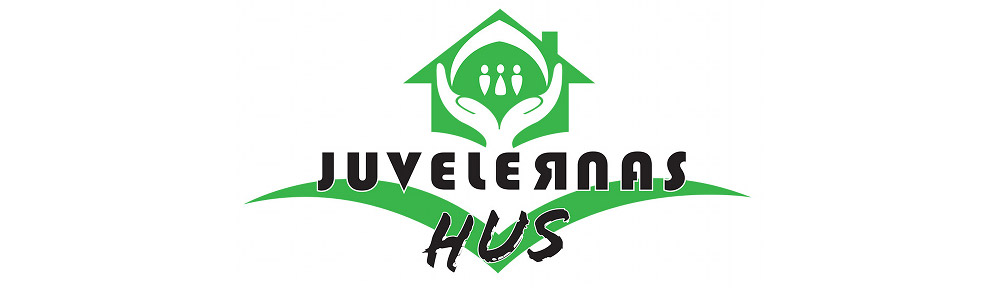 Juvelernas Hus Likabehandlingsplan mot diskriminering och kränkande behandlingFörskolanLäsåret 2014/15BakgrundAlla verksamheter ska upprätta en årlig plan mot kränkande behandling enligt skollagen och samtidigt en plan för likabehandling enligt diskrimineringslagen. Juvelernas Hus är en mångkulturell förskola med barn som har olika sociala och ekonomiska förhållanden.Som grund för likabehandlingsplanen finns följande lagar och styrdokument:Diskrimineringslag 2008:567 1 kap 1 paragrafen och 3 kap 16 paragrafenSkollag 2010:800 6 kap 8 paragrafenLäroplan för förskolan, Lpfö 98 rev.2010Förklaring av begreppDiskrimineringDiskriminering innebär att ett barn eller elev missgynnas, direkt eller indirekt, av skäl som har samband med någon av de sju diskrimineringsgrunderna. Eftersom diskriminering handlar om missgynnande förutsätter det någon form av makt hos den som diskriminerar. I skolan är det huvudmannen eller personalen som kan göra sig skyldig till diskriminering. Barn och elever kan inte diskriminera varandra i juridisk mening. Diskriminering kan antingen vara direkt eller indirekt.Direkt diskriminering: Ett barn missgynnas och det har en direkt koppling till någon av diskrimineringsgrunderna ex. elevens kön. Exempel: En flicka nekas delta i fotboll för att hon är flicka. Indirekt diskriminering: Man kan också diskriminera genom att behandla alla lika. Det sker när förskolan tillämpar en betsämmelse eller ett förfaringssätt som verkar neutralt, men som i praktiken missgynnar ett barn med ett visst kön, könsöverskridande identitet eller uttryck, viss etnisk tillhörighet, religion eller annan trosuppfattning, funktionshinder eller sexuell läggning. Om tex alla barn serveras samma mat, diskriminerar förskolan indirekt de barn som pga religiösa skäl behöver annan mat.De sju diskrimineringsgrunderna är:•	Kön: att någon är man eller kvinna.•	Könsöverskridande identitet eller uttryck: att någon inte identifierar sig som kvinna eller man eller genom sin klädsel eller på något annat sätt ger uttryck för att tillhöra ett annat kön.•	Etnisk tillhörighet: nationellt eller etniskt ursprung, hudfärg eller annat liknande förhållande.•	Religion eller annan trosuppfattning: tillhörighet av religiös uppfattning som är av annan trosuppfattning än den som är i majoritet.•	Funktionshinder: varaktiga fysiska, psykiska eller begåvningsmässiga begränsningar av en persons funktionsförmåga som till följd av en skada eller en sjukdom fanns vid födseln, har uppstått däefter eller kan förväntas uppstå.•	Sexuell läggning: homosexuell, bisexuell eller heterosexuell läggning•	Ålder: Uppnådd levnadslängdTrakasserierEtt uppträdande som kränker någons värdighet och som har samband med någon av de sju diskrimineringsgrunderna. Både personal och barn kan göra sig skyldig till trakasserier.Kränkande behandlingKränkande behandling innefattar både trakasserier och annan kränkande behandling. Kränkande behandling kan grunda sig på någon av diskrimineringsgrunderna eller andra faktorer. Mobbing är en form av kränkande behandling som innebär en upprepad negativ handling när någon eller några medvetet och med avsikt tillfogar eller försöker tillfoga en annan skada eller obehag. Kränkande behandling som inte har att göra med de sju diskrimineringsgrunderna kan vara:•	Fysiska: bli slagen, knuffad, få sönderrivna kläder, eller få sina saker förstörda m.m•	Verbala: bli hotad, svordomar, öknamn, kallad för idiot, cp eller liknande.•	Psykosociala: bli utesluten, utsatt för ryktesspridning, minspel, viskningar, menande blickar, alla går när man kommer m.m•	Texter och bilder: bli utsatt för teckningar, klotter, brev, lappar, fotografier, e-post, sms, fotografier, mms, msn och meddelande på olika webforum.Annan kränkande behandling Ett uppträdande som ,utan att vara trakasserier, kränker ett barns eller elevs värdighet. Både personal och barn kan göra sig skyldiga till kränkande behandling.Till kränkande behandling räknas inte befogade tillrättavisningar som syftar till att upprätthålla ordning, och en trygg och god miljö för barnen.Övriga förklaringarLikabehandlingsplan,  syftar till att förebygga och förhindra trakasserier och kränkningar i förskolan samt att skapa en trygg miljö för barnen. Planen tas fram av rektor, personal, barn och vårdnadshavare. Alls skolor och förskolor är enligt lag skyldiga att upprätta en årlig plan med rutiner för att förebygga, upptäcka och förhindra trakasserier, diskriminering och kränkande behandling.Främjande insatser är saker man gör utan förekommen anledning.Förebyggande insatser är åtgärder man gör utifrån i verksamheten gjord analys och konstaterade problem.Verksamhetsformer som omfattas av planenFörskoleverksamheten på Juvelernas Hus, RudaAnsvariga för planenFörskolechefen ansvarar för att all personal får information och kontinuerlig uppdatering om Likabehandlingsplanens mål och innehåll. Ansvarar också för att handlingsplanen som gäller för ett år i taget utvärderas i juni-augusti och att nya mål sätts för kommande år.Vår visionVår vision är att ingen form av kränkande behandling eller diskriminering ska förekomma på Juvelernas Hus. Varje barn ska ges samma förutsättningar att utvecklas efter sin förmåga. Förskolans verksamhet ska styras av barnens intresse, erfarenheter och behov.Planen gäller från2014-09-01Planen gäller till2015-08-31Barnens delaktighetVi pedagoger är delaktiga i att lyssna in och att delta i barnens samtal. Vi diskuterar innehållet i Likabehandlingsplanen i våra vardagssituationer genom att bryta ner innehållet till barnens nivå.  Vi sätter tillsammans upp gemensamma Trivselregler. Hur är man en bra kompis, hur gör man om någon blir retad eller ledsen? Vad gör man om någon säger eller gör något som inte är snällt, när ska man säja förlåt? Barnen får genom samtal/intervjuer utvärdera hur reglerna följs. Pedagogerna arbetar på de flesta samlingar och i vardagen med barnen hur vi ska vara mot varandra.Vårdnadshavarnas delaktighetTidigare år har föräldrarna kunnat låna hem Likabehandlingsplanen för att läsa och tycka till. Detta läsår presenterar vi att det kommer en ny Likabehandlingsplan,  på föräldramötet 17 september. Alla föräldrar ska ha möjlighet att läsa och påverka innehållet i  Likabehandlingsplanen. Föräldrarna får också möjlighet att hjälpa till att motverka diskriminering och kränkande behandling under läsårets gång. Se bilaga 1.  I oktober läser alla i personalen igenom planen och kommer med synpunkter. Därefter läggs planen ut på hemsidan för att föräldrarna ska kunna granska den och komma med åsikter. De har 2 veckor på sig att läsa planen och ha synpunkter och åsikter kring innehållet. Sedan när alla har fått chans att påverka så fastställs planen.  Föräldrarna deltog i en föräldraenkät i maj 2014 där det av svaren framkom att föräldrarna tyckte att vi arbetade med att motverka kränkningar och diskriminering i barngrupperna.Personalens delaktighetPersonalen utvärderar  förra årets Likabehandlingsplanen under hösten 2014. Den nya Likabehandlingsplanen görs även den under hösten 2014. Vi diskuterar och reflekterar tillsammans kring innehållet och de främjande insatserna/målen. Vi ansvarar för att bryta ner Likabehandlingsplanen till barnens nivå så barnen förstår vad den handlar om och får möjlighet att kunna påverka den. Vi har i vårt uppdrag ansvar för att agera för att leva upp till Likabehandlingsplanen och vara uppmärksam på alla former av diskriminering och kränkningar.Förankring av planenAlla avdelningar ska ha ett exemplar av Likabehandlingsplanen som kan lånas hem. Den kommer även att finnas på vår hemsida. Vi använder oss av Likabehandlingsplanen när vi planerar vår verksamhet och kommer att ha den som grund när vi gör våra barnkonsekvensanalyser under läsårets gång.UtvärderingBeskriv hur fjolårets plan har utvärderatsVi utvärderar fjolårets Likabehandlingsplan under hösten 2014.Delaktiga i utvärderingen av fjolårets planAll personal på Juvelernas Hus och Huvudmannen för verksamheten.Resultat av utvärderingen av fjolårets planHär är ett utdrag från den utvärdering vi gjort hittills.Vi har arbetat med att vara en bra kompis i vardags-situationer. Vi har pratat om hur viktigt det är att visa hänsyn och säga förlåt. Vi har arbetat med ett tema kring känslorna Arg, Glad, Ledsen. Vi har uppmuntrat och stärkt positivt beteende och inte fokuserat på det negativa. Pga händelser i verksamheten under våren så hann vi inte intervjua barnen. Vi har förändrat vår innemiljö utifrån barnens behov av stimuli. På så sätt uppstod nya lekar och nya möten mellan barnen. Vi har tänkt på hur vi samtalar med varandra och att vi säger tack när vi får något eller tar emot hjälp. Vi har haft bristade hallkontakt med föräldrarna pga att alla har haft samma ingång. Föräldrarna har ofta stannat i hallen och bara haft kontakt med vissa i personalgruppen. Detta har resulterat i att viss information kring barnen varken nått in eller ut från avdelningarna.  Vi upplevde att barnen var delaktiga i en hel del konflikter, missförstånd och gruppbildningar. Barn med olika modersmål lekte inte alltid med varandra trots samtal och stöd från personalen både i rutinsituationer och i samlingar. Detta gjorde att vi fick tänka om kring strukturen och hur vi delade upp barnen på avdelningarna inför höstens verksamhet. Detta utifrån FN’s Barnkonvention med råd kring ”Barnens Bästa”. Detta är också något som vi finner stöd i, i styrdokumentet Lpfö-98, rev. 2010.Årets plan ska utvärderas senast2015-08-31Beskriv hur årets plan ska utvärderasUtvärderingen sker på PK´n och planeringsdagar augusti 2015. Genom diskussion och reflektion i personalgruppen och Huvudmannen. Samtal/Intervjuer med barnen hur de har upplevt att Trivselreglerna följts.Ansvarig för att årets plan utvärderasFörskolechefenFrämjande insatserKartläggningKartläggningsmetoderObservationer i barngrupperna och samtal/intervjuer med de äldre barnen. Diskussioner och reflektioner i personalgruppen. Fortbildning inom olika aktuella områden. Vi kommer i personalgruppen att läsa och diskutera "Uppföljning, utvärdering och utveckling i förskolan - pedagogisk dokumentation" Stödmaterial från Skolverket. Områden som berörs i kartläggningenKränkande behandling, Kön, Könsidentitet eller könsuttryck, Etnisk tillhörighet, Religion eller annan trosuppfattning, Funktionsnedsättning, Sexuell läggning och ÅlderHur barn och föräldrar har involverats i kartläggningenTamburkontakt med föräldrarna, intervjuer med barnen. Pedagogisk Dokumentation, som vi delger barn och föräldrar och som vi använder då vi planerar verksamheten. Utvecklingssamtal. Föräldraenkät.Hur personalen har involverats i kartläggningenDiskussioner planeringsdagar och på PK´n och avdelningsplaneringar.Resultat och analysVi har observerat att under vårterminen var det mycket konflikter mellan barnen i den stora gruppen. (Gröna, Oranga, Rosa) Vi bedömde att det dels berodde på kommunikationssvårigheter mellan barnen pga olika språktillhörigheter, olika uppfostran och gränssättning hemifrån, olika behov hos barnen samt inskolningar hela våren. Vi tror också att outbildade vikarier och bristande kompetens bland personalen var en bidragande orsak. Numera anställer vi bara utbildad personal och söker efter fler förskollärare. Vi eftersträvar också att vi inte ska flytta runt ordinarie personal från sin avdelning vid sjukdom i personalstyrkan. Vi har skapat nya gruppindelningar. De små barnen 1-3 år är flyttade till vårt stora lekrum och öppnat upp en dörr till hallen som är ombyggd, ny hall och ingång byggs också till 4-5 års avdelningen. Den gamla hallen har slagits ihop med den gamla lilla avdelningen till en gemensam lokal för en Introduktionsavdelning. Se Förebyggande åtgärder.Förebyggande åtgärderRutiner för akuta situationerPolicyVår policy är nolltolerans mot trakasserier och kränkande behandling på Juvelernas Hus. Rutiner för att tidigt upptäcka trakasserier och kränkande behandlingVårt mål är att ha rutiner så att alla pedagoger på Juvelernas Hus agerar lika när de ser en kränkning eller trakasserier i barngruppen. Vi diskuterar och reflekterar på våra planeringar och personalmöten kring VAD vi anser ÄR kränkningar och trakasserier. Vi utvecklar hela tiden vår kunskap kring värdegrundsfrågorna. Personalen och Föräldrarna är uppmärksamma på tecken som kan tyda på att barnet är utsatt för kränkningar. Personalen har god uppsikt över barnen både inomhus och utomhus. Informera personal och föräldrar om vilka kännetecken de ska vara uppmärksamma på.  Ett barn som långvarigt blir utsatt för kränkningar kan: -verka ledsen och olycklig, håglös och passiv -ha svårigheter att koncentrera sig -underprestera  -sakna vänner -ha svårigheter att tala i grupp  -ha svårigheter att hävda sig i kamratgruppen -sova dåligt, ha mardrömmar. -vara motvillig att gå till förskolan -komma hem med trasiga, förstörda eller ”borttappade” kläder och saker utan förklaringar -komma hem med blåmärken eller sår utan att förklara varförPersonal som barn och föräldrar kan vända sig tillVid direkt eller indirekt diskriminering lämnas ärendet till Förskolechefen/Personal som direkt informerar Huvudmannen. Förskolechefen/Personal skaffar sig en bild av det inträffade genom samtal med vårdnadshavare. Förskolechefen/Personal utreder händelsen genom samtal med berörd personal. Förskolechefen/Personal dokumenterar. Förskolechefen/Personal beslutar om att vidta de åtgärder som efter utredning bedöms som nödvändiga. Åtgärderna dokumenteras och samtliga berörda informeras. Förskolechefen/Personal och Huvudmannen följer upp insatser och åtgärder inom en månad.Rutiner för att utreda och åtgärda när barn kränks av andra barnVid kränkning/konfliktsituation uppmärksammar och agerar våra arbetslag genom att: Personalen avleder / avbryter handlingen så tidigt som möjligt Personalen talar med barnen om händelsen och låter båda sidor komma till tals, så de  förstår sin del  i / av händelsen. Personalen är tydlig i sin roll samt i sitt sätt att hantera konflikter/kränkningar Personalen ger barnen andra alternativ för att undvika kränkning/konflikt Personalen låter barnet, i närvaro av oss vuxna, berätta för vårdnadshavaren om händelsen. Personalen ansvarar för att information om händelsen kommer till vårdnadshavarens kännedom. Händelsen anmäls till Förskolechefen och Huvudmannen som vidtar lämpliga åtgärder.Rutiner för att utreda och åtgärda när barn kränks av personalVid kränkning vuxen mot barn lämnas ärendet till Förskolechefen som direkt informerar Huvudmannen.  Förskolechefen skaffar sig en bild av det inträffade genom samtal med berörda Förskolechefen kontaktar vårdnadshavaren Förskolechefen utreder händelsen och vidtar åtgärder, t.ex. samtal, varning. Förskolechefen dokumenterar. Förskolechefen och Huvudmannen  följer upp insatser och åtgärder tillsammans med personal och vårdnadshavare.Rutiner för uppföljningPersonalen och Förskolechefen och Huvudmannen  följer upp och arbetar förebyggande så att kränkningen/konflikten inte upprepas.Rutiner för dokumentationAlla vidtagna åtgärder när det gäller kränkning barn-barn dokumenteras och förvaras bland barnets uppgifter av ansvarig pedagog.  Alla vidtagna åtgärder när det gäller kränkning vuxen-barn dokumenteras och arkiveras av Förskolechefen och Huvudmannen.AnsvarsförhållandeSe ansvarsfördelningen ovan.NamnFrämja likabehandling oavsett kön, könsidentitet eller könsuttryckOmråden som berörs av insatsenKön och Könsidentitet eller könsuttryckMål och uppföljningVi vill se barnen som unika individer med egna talanger och uttryck. Vi vill uppmuntra dem att vara sig själva och att finna självförtroende och styrka/trygghet att våga säga sina åsikter och önskningar utan att påverkas av andras åsikter och tyckande. Vi dokumenterar vårt arbete i bild och text. Vi delger varandra våra verksamheter på Personalmötena.InsatsAtt erbjuda ett varierat material och en utforskande miljö som stimulerar alla barn oavsett kön, till att bli kreativa och nyfikna på livet. Att pedagogerna har ett förhållningssätt som fokuserar på individen, inte på könet.AnsvarigAlla i arbetslagetDatum när det ska vara klartFortlöpandeNamnFrämja likabehandling oavsett etnisk tillhörighetOmråden som berörs av insatsenEtnisk tillhörighetMål och uppföljningVi uppmuntrar alla att vara stolta över sin bakgrund och tillhörighet. Vi intresserar oss för andra kulturer och visar intresse att lära oss av andra traditioner. Vi delger varandra våra erfarenheter och tankar på Personalmötena.InsatsVi lånar "tvilling-böcker" från Biblioteket. Vi har anställt en modersmålspedagog på timmar som kan läsa böckerna och prata med barn och föräldrar. Vi visar intresse genom att fråga och samtala med förälsrar och barn med andra kulturer och modersmål om deras traditioner och tankar kring livet.AnsvarigArbetslaget och FörskolechefenDatum när det ska vara klartFortlöpandeNamnFrämja likabehandling oavsett religion eller annan trosuppfattningOmråden som berörs av insatsenReligion eller annan trosuppfattningMål och uppföljningVi som pedagoger har viss kunskap kring de olika religionerna, men vi låter inte religiösa åsikter färga vår verksamhet.Vi kan i korta drag beskriva för barnen att människor i världen tror på olika saker, men ingen tro är bättre eller sämre än någon annan. Vi visar respekt för andra religioner. Vi reflekterar över detta på våra Personalmöten.InsatsVi intresserar oss för de traditioner och fester som är aktuella för de barn som går på Förskolan.AnsvarigArbetslaget och FörskolechefenDatum när det ska vara klart: FortlöpandeNamnFrämja likabehandling oavsett sexuell läggningOmråden som berörs av insatsenSexuell läggningMål och uppföljningArbetslaget ska lyfta fram tankar kring olika slags familjer och deras uppbyggnad. Vi vill visa på att det inte bara finns kärnfamiljer utan att familjer även kan innehålla två mammor eller två pappor och att det också är okej.  Vi delger varandra tankar kring detta ämne på våra personalmöten. InsatsVi har böcker som speglar detta ämne och pratar om det i barngruppen om ämnet tas upp. Vi söker information på nätet och i böcker och håller oss uppdaterade. Vi funderar över och arbetar med våra egna normer och värderingar kring ämnet. På så sätt ger vi barnen möjligheter att utveckla sina förmågor och intressen utan att begränsas av stereotypa föreställningar.AnsvarigArbetslaget och FörskolechefenDatum när det ska vara klartFortlöpandeNamnFrämja likabehandling oavsett funktionsnedsättningOmråden som berörs av insatsenFunktionsnedsättningMål och uppföljningV i utformar och planerar verksamheten utifrån barnens olika behov och åsikter kring vad som är viktigt för dom. Alla barn har rätt att kunna delta på sina egna villkor och känna sig värdefull och trygg i vardagen på Förskolan.InsatsAtt ha böcker i ämnet på Förskolan.AnsvarigArbetslaget och FörskolechefenDatum när det ska vara klartFortlöpandeNamnFrämja likabehandling oavsett ålderOmråden som berörs av insatsenÅlderMål och uppföljningVerksamheten planeras utifrån barnens intressen och förmågor som personalen observerar. Det finns inga förutbestämda mönster eller mallar på barns utveckling utan verksamheten utgår ifrån varje barns unika väg där de erövrar sin kunskap med olika metoder och material med stöd av personalens kunskaper kring hur barn lär. Vi delger varandra tankar och reflektioner kring barns lärande på våra personalmöten.InsatsGenom observationer och dokumentation av barnens lärande ser vi barnens intressen och behov. Utifrån detta planerar vi verksamheten.AnsvarigArbetslaget och FörskolechefenDatum när det ska vara klartFortlöpandeNamnFrämjande arbete för att stävja kränkande behandlingOmråden som berörs av insatsenKränkande behandlingMål och uppföljningVårt mål är att alla barn ska kunna känna sig trygga på Förskolan. Att det ska finnas en acceptans för olikheter och att vara unik. Att alla ska kunna känna stolthet över sig själva och ha en upplevelse av självförtroende och bra självkänsla. Vi delger varandra våra reflektioner kring ämnet på våra personalmöten.InsatsVi har skapat Kompisregler kring hur man behandlar sina vänner och medmänniskor. Vi samtalar kring detta i barngruppen både i förebyggande syfte och när konflikter uppstår. Vi hjälper dem att förstå sin del i processen och pratar ofta kring hur det känns när man blir utsatt för en kränkande handling.  Vi ger beröm när någon är en bra kompis tex delar med sig, hjälper till, är omtänksam, säger snälla saker osv AnsvarigArbetslaget och FörskolechefenDatum när det ska vara klartFortlöpandeNamnFörändra och förbättra grupperna så att alla barn får sina behov tillgodoseddaOmråden som berörs av åtgärdenKränkande behandling och ÅlderMål och uppföljningDen pedagogiska verksamheten ska anpassas till alla barn i förskolan. Barn som tillfälligt eller varaktigt behöver mer stöd än andra ska få detta stöd utformat med hänsyn till egna behov och förutsättningar. Alla barn ska få erfara den tillfredsställelse det ger att göra framsteg, övervinna svårigheter och att få uppleva sig vara en tillgång i gruppen.ÅtgärdVi har skapat en Introduktionsavdelning för nyanlända barn och för barn som pratar lite eller ingen svenska 2-5 år. De äldre barnen kan och ska slussas över till den stora avdelningen (4-5 år) när de tryggt kan uttrycka sina behov och fungera socialt i barngruppen. Vi har även en avdelning för barn 1-3 år som fokuserar på deras speciella behov och en tredje avdelning som redan nämnts ovan, barn 4-5 år, som även de får sina pedagogiska behov tillgodosedda. Detta med tanke på ”Barnets Bästa”.Motivera åtgärdMed detta mål vill vi motverka utanförskap. Att barnen kommer in i barngruppen och deltar i leken och verksamheten och kan känna sig som en viktig del av barngruppen. Att man känner sig värdefull och trygg, precis som man är. Vi möter barnen utifrån deras behov, både vad gäller språket, tryggheten i gruppen, hur de mår och hur vi kan underlätta för dem och även utmana dem i deras utveckling. Vi vill även satsa på språket på alla tre avdelningarna eftersom vi inser vikten av att kunna kommunicera sina behov och vad man vill och även att fungera socialt i barngruppen. Därför har vi valt ”Språket” som övergripande tema på hela Förskolan.AnsvarigArbetslagetDatum när det ska vara klartFortlöpandeNamnAtt vara en bra kamratOmråden som berörs av åtgärdenKränkande behandling, Kön, Etnisk tillhörighet och ÅlderMål och uppföljningFörskolan ska sträva efter att varje barn utvecklar förståelse för att alla människor har lika värde oberoende av kön, social eller etnisk bakgrund.ÅtgärdPedagogerna och barnen sätter upp gemensamma trivselregler kring hur man bemöter varandra. Barnen får genom samtal och intervjuer hjälp att utvärdera hur reglerna följs. Vi dokumenterar arbetet. Vi pedagoger ska alltid finnas i barnens närhet. Om en situation uppstår ser vi om barnen själva kan reda ut situationen innan vi ingriper. Vi uppmuntrar flickor och pojkar att leka med varandra och att även söka kamrater över åldersgränserna och de etniska bakgrunderna. Personalen ansvarar för att skapa ett bra klimat mellan barnen t ex gruppaktiviteter och samarbetsövningar och vardags-situationer. Personalen söker också stöd och kunskap i forskning och artiklar från Förskoleforum.Motivera åtgärdVi har observerat att det är vanligt att inte alla får vara med och leka när dom frågar. Vi har även observerat att det finns barn som aldrig leker med varandra och att det bildats grupper i barngrupperna som hamnar i konflikter med varandra. Vi vill skapa ett klimat i barngruppen där alla kan bli accepterade precis som de är. Att varje barn ska uppskattas för det som gör just dom unika. Att barnens talanger ska lyftas fram och ge självförtroende och trygghet inför framtiden. Vi tror att om man som barn lär sig att acceptera olikheter som en tillgång så behandlar man sina medmänniskor med respekt och empati.AnsvarigHela arbetslagetDatum när det ska vara klartFortlöpande